La diffusion du christianisme entre les ans
400 et 1600Ceux qui enseignent des enfants devraient lire l’étude no 67 pour enfants.Préparez-vous par la prière et la Parole pour enseigner votre troupeau sur l’histoire antique du christianisme.Prière. « Seigneur Jésus, veuille nous aider à apprendre, à partir de l’histoire, comment tu bénis les peuples et les nations. »Trouvez en Actes 19 : 11 à 28 ce qui s’est produit lorsque le christianisme a confronté l’idolâtrie.Que Dieu a-t-il fait pour honorer Jésus ? [Voir les versets 11 et 12]Que s’est-il produit lorsque des non-croyants ont essayé d’employer le nom de Jésus pour expulser des démons ? [13 à 17]Que drivaient faire les nouveaux croyants qui avaient pratiqué la magie ? 
[18 à 20]Que les prêtres païens et les personnes religieuses pourront-ils essayer de faire ? [21 à 28]Le christianisme entre les ans 400 et 800Tant que les Asiatiques se déplaçaient vers l’ouest, des peuples païens ont envahi l’empire romain, l’affaiblissant. Ceci a eu plusieurs effets sur le christianisme : Les païens ont appris les Bonnes Nouvelles et beaucoup d’entre eux sont devenus croyants.Les monastères, et non les églises, sont devenus centres de foi et d’étude.Le Celtes d’Irlande ont fondé des monastères au travers de l’Europe et l’ont évangélisé.Les Celtes pratiquaient et enseignaient l’alphabétisme, traduisant la Bible et d’autres livres.Des communautés chrétiennes se sont fondées en Asie australe.Les chrétiens Nestoriens ont fondé des écoles monastiques en Asie centrale.L’empereur romain Charlemagne a favorisé le christianisme et la justice sociale au 8ième siècle.Le christianisme Nestorien a prospéré en Chine jusqu’à l’an 845.Trouvez en Matthieu 24 : 6 à 14 ce que Jésus a dit à ses disciples à propos du monde.Que devait se produire entre les nations ? [Voir les versets 6 et 7]Qu’est-ce qui arriverait aux disciples de Jésus parmi les nations ? [9]Que feraient bien des gens qui entendraient parler du christianisme ? [10]Qu’est-ce qui ferait s’en détourner à beaucoup de monde ? [11 & 12]Quelle serait la partie de la plupart des disciples véridiques de Jésus pendant cette période-là ? [13]Où irait l’évangile ? [14]Le christianisme entre les ans 800 et 1200Des Vikings venus du nord ont envahi les centres riches de l’Europe, détruisant les monastères. Plus tard, l’Islam a envahi l’Asie et l’Europe. Ceci a eu plusieurs effets sur le christianisme : Les Vikings ont pris beaucoup de captifs chrétiens, et ils en ont appris l’évangile.Le christianisme a encore commencé à se diffuser en Europe.Bien des rois et peuples sont devenus chrétiens, au moins de nom.Le christianisme s’était plus répandu en Asie qu’en Europe.Dans un premier temps, l’Islam a toléré le christianisme, mais l’Islam supprime sévèrement le christianisme jusqu’aujourd’hui.Note. Les chrétiens Nestoriens sont devenus des missionnaires efficaces auprès de bien des peuples et nations asiatiques, à plusieurs raisons : La plupart de leurs ouvriers de mission étaient des hommes d’affaires et des négociants autosuffisants.Ils s’attendaient à ce que Dieu donne des visions et produise des miracles pour convaincre les non-croyants.Ils ont établi des services éducatifs et médicaux en bien des endroits.Ils ont établi des monastères en des endroits dangereux.Ils ont fourni formation et supervision aux bergers et à leurs troupeaux.Cependant, bonne partie de leur travail a été détruite plus tard en raison de ces faits : Ils ont failli de traduire la Bible en langues locales.Ils ont refusé aux autochtones de mener leurs propres églises.Ils n’ont pas permis aux chrétiens d’adorer Dieu en leurs propres formes culturelles.Trop de membres d’église étaient des nominaux non-convertis qui n’ont vécu que pour s’accumuler des richesse et la puissance.Le christianisme entre les ans 1200 et 1600Les autorités en Europe et en Asie n’ont pas laissé se traduire ni se lire la Bible en langues indigènes, ainsi peu de monde y obéissait. Ceci a eu plusieurs mauvais effets sur le christianisme.Les rois et les papes ont confondu la religion avec la politique, afin de faire s’augmenter à leur richesse et puissance.Entre 1095 et 1350, les Européens ont conduit des croisades contre des musulmans, juifs et chrétiens asiatiques, massacrant des populations et saisissant leurs terres.Défaits dans la guerre, bien des peuples d’Asie centrale se sont convertis à l’Islam.Le christianisme Nestorien en Chine a été éliminé par la dynastie de Ming à partir de l’an 1368.L’empereur musulman Tamerlan (l’Amir Tamur, 1336 à 1405) a éliminé la majeure partie du christianisme en Asie.Les chrétiens franciscains et dominicains ont cherché des moyens paisibles de faire la mission parmi des musulmans.Projetez avec vos collègues les activités de la semaine prochaine.Lisez ensemble la Partie 1 de cette étude et notez quelques choses que les chrétiens devraient faire. Projetez comment vous et les croyants, vous ferez des choses semblables dans votre communauté. Rencontrez les apprentis bergers que vous formez et enseignez-leur l’histoire d’église d’après cette étude, sinon un autre sujet dont ils ont besoin. Consultez le menu Paul-Timothée.
Planifiez avec vos collègues la prochaine réunion de culte.Faites lire aux croyants les écritures citées dans la partie 1 sur la manière dont les apôtres ont diffusé les Bonnes Nouvelles de Jésus.Expliquez comment les croyants ont propagé les bonnes nouvelles durant les 400 ans d’histoire chrétienne (entre les ans 1200 et 1600).Laissez les croyants témoigner de la façon dont Dieu les a aidés à rester fidèles à lui pendant des périodes de persécution ou de rejet. Laissez les enfants présentez le drame qu’ils ont préparé.Pour célébrer le Repas du Seigneur, lisez Apocalypse 20 : 4 et expliquez brièvement comment Jésus a été un martyre et comment tous ceux qui meurent pour lui régneront avec lui.Apprenez par cœur ensemble Matthieu 10 : 32. Formez de petits groupes de deux et de trois pour projeter, prier et s’encourager les uns les autres. 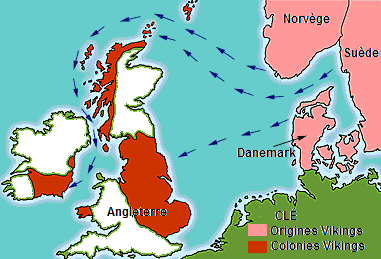 Des Vikings pilleurs ont détruit une grande partie du christianisme européen.
Cependant, bien des Vikings se sont convertis plus tard en chrétien.